PRIJATÉ TEXTYP8_TA(2018)0176Situácia v Pásme Gazy PE618.443Uznesenie Európskeho parlamentu z 19. apríla 2018 o situácii v Pásme Gazy  (2018/2663(RSP))Európsky parlament,–	so zreteľom na svoje predchádzajúce uznesenia o izraelsko-palestínskom konflikte a mierovom procese na Blízkom východe,–	so zreteľom na vyhlásenie podpredsedníčky Komisie / vysokej predstaviteľky Únie pre zahraničné veci a bezpečnostnú politiku (ďalej len „PK/VP“) Federicy Mogheriniovej z 31. marca 2018, ako aj na vyhlásenia jej hovorcu z 5. a 7. apríla a z 19. februára 2018,–	so zreteľom na vyhlásenie generálneho tajomníka OSN Antónia Guterresa z 5. apríla 2018 a na vyhlásenie jeho hovorcu z 30. marca 2018,–	so zreteľom na vyhlásenie prokurátorky Medzinárodného trestného súdu Fatou Bensoudovej z 8. apríla 2018,–	so zreteľom na príslušné rezolúcie Valného zhromaždenia OSN a Bezpečnostnej rady OSN,–	so zreteľom na štvrtý Ženevský dohovor o ochrane civilných osôb v čase vojny z roku 1949,–	so zreteľom na základné zásady OSN pre použitie sily a strelných zbraní príslušníkmi orgánov presadzovania práva z roku 1990,–	so zreteľom na správu OSN s názvom Gaza Ten Years Later (Gaza po desiatich rokoch) z júla 2017,–	so zreteľom na článok 135 ods. 5 a článok 123 ods. 4 rokovacieho poriadku,A.	keďže 30. marca 2018 začal v Pásme Gazy tzv. Veľký pochod za návrat, každotýždenný masový protest, ktorý organizujú skupiny občianskej spoločnosti a ktorý má trvať šesť týždňov; keďže Hamas a ďalšie palestínske skupiny vyzvali obyvateľstvo, aby sa pridalo k pochodu; keďže izraelské orgány informovali o tom, že proti ich obranným silám boli hádzané kamene a zápalné fľaše a že niektorí protestujúci sa pokúsili poškodiť oplotenie a prejsť cez plot do Izraela;B.	keďže 30. marca, 6. apríla a 13. apríla 2018 izraelské obranné sily spustili na demonštrantov paľbu s ostrými nábojmi; keďže takmer 30 Palestínčanov bolo zabitých a viac ako 2 000 bolo zranených vrátane mnohých žien a detí;C.	keďže generálny tajomník OSN António Guterres, PK/VP Federica Mogherini a viacero ďalších medzinárodných aktérov vyzvali na nezávislé a transparentné vyšetrovanie týchto násilných udalostí, s osobitným zreteľom na použitie ostrej munície;D.	keďže základné zásady OSN pre použitie sily a strelných zbraní príslušníkmi orgánov presadzovania práva povoľujú zámerné smrtiace použitie strelných zbraní len za podmienok stanovených v súlade so zásadou č. 9;E.	keďže hnutie Hamas, ktoré vyzýva na zničenie Izraela, je na úniovom zozname teroristických organizácií; keďže pokračuje odpaľovanie rakiet z Pásma Gazy na izraelské územie; keďže v uplynulých týždňoch bol zaznamenaný nárast teroristických útokov proti Izraelu v súvislosti s eskaláciou vojenských incidentov v Gaze a jej okolí;F.	keďže podľa údajov OSN 1,3 milióna osôb v Gaze potrebuje humanitárnu pomoc, 47 % domácností trpí vážnou alebo miernou potravinovou neistotou, 97 % vody z vodovodov nie je vhodných na ľudskú spotrebu, 80 % potrieb energie nie je pokrytých a viac ako 40 % obyvateľov v tejto oblasti je nezamestnaných;G.	keďže Hamas naďalej udržuje obyvateľstvo pod svojou kontrolou a tlakom v Pásme Gazy, ktorú medzinárodné spoločenstvo aj naďalej vníma ako centrum teroristických organizácií; keďže orgány vedené hnutím Hamas veľmi obmedzujú základné slobody vrátane slobody združovania a prejavu; keďže okrem tejto blokády znižuje schopnosť miestnych orgánov poskytovať základné služby v Pásme Gazy aj vnútropalestínske rozdelenie; keďže nedávne pokusy o zavraždenie palestínskeho premiéra Rámího Hamdalláha počas jeho návštevy v tejto oblasti ešte viac prehĺbili patovú situáciu, v ktorej sa nachádza proces palestínskeho zmierenia;H.	keďže sa predpokladá, že Avera Mengistu, ktorý emigroval z Etiópie do Izraela, a palestínsky beduín z Izraela Hišám as-Sajjid sú protiprávne zadržiavaní v izolácii v Pásme Gazy, pričom obaja muži sú psychosociálne postihnutí; keďže Hamas v Pásme Gazy naďalej zadržuje telesné pozostatky izraelských vojakov Hadara Goldina a Orona Shaula;1.	požaduje čo najväčšiu zdržanlivosť a zdôrazňuje, že musí byť prioritou vyhnúť sa ďalšej eskalácii násilia a stratám na životoch;2.	vyjadruje poľutovanie nad stratami na životoch; odsudzuje zabíjanie a zranenie nevinných palestínskych demonštrantov v Pásme Gazy v uplynulých troch týždňov a naliehavo vyzýva izraelské obranné sily, aby upustili od použitia smrtiacej sily proti neozbrojeným demonštrantom; vyjadruje sústrasť rodinám obetí; opätovne zdôrazňuje, že je nutné umožniť rýchle dodávky lekárskych zariadení pre osoby, ktoré ich potrebujú, a umožniť, aby boli pacienti z Gazy z humanitárnych dôvodov prijímaní v nemocniciach mimo Gazy;3.	uznáva výzvy, ktorým Izrael čelí v oblasti bezpečnosti, a to, že musí chrániť svoje územie a hranice použitím primeraných prostriedkov; odsudzuje teroristické útoky hnutia Hamas a ďalších militantných skupín na Izrael z pásma Gazy vrátane vystreľovania rakiet, prenikania na izraelské územie a hĺbenia tunelov; vyjadruje znepokojenie nad tým, že cieľom hnutia Hamas je pravdepodobne eskalácia napätia; dôrazne odsudzuje pretrvávajúcu taktiku hnutia Hamas, pri ktorej využíva civilistov na krytie teroristických činností;4.	zdôrazňuje právo Palestínčanov na pokojný protest ako legitímny výkon ich základných práv na slobodu prejavu, zhromažďovania a združovania; vyzýva osoby, ktoré vedú protesty v Pásme Gazy, aby sa vyhýbali akémukoľvek podnecovaniu k násiliu a aby zabezpečili, že všetky protesty, demonštrácie a zhromaždenia budú dôsledne nenásilné a aby nemohli byť využité na iné účely; vyzýva Izrael, aby rešpektoval toto základné právo na pokojný protest;5.	podporuje výzvy na nezávislé a transparentné vyšetrovanie týchto násilných udalostí; berie na vedomie mechanizmus vyšetrovania a hodnotenia vytvorený izraelskými obrannými silami na preskúmanie svojich krokov a konkrétnych incidentov, ktoré sa udiali na hraniciach medzi Izraelom a Pásmom Gazy od 30. marca 2018; pripomína význam zodpovednosti a to, že úmyselné použitie smrtiacej sily proti demonštrantom, ktorí nepredstavujú bezprostredné ohrozenie života alebo vážne zranenie osôb, je porušením medzinárodného práva v oblasti ľudských práv a v súvislosti s okupáciou je vážnym porušením štvrtého Ženevského dohovoru;6.	s hlbokým znepokojením berie na vedomie varovanie v rôznych správach OSN, že pásmo Gazy sa do roku 2020 môže stať miestom nevhodným na život; vyjadruje poľutovanie najmä nad tým, že sektor zdravotníctva je na pokraji kolapsu, pretože nemocnice čelia vážnemu nedostatku liekov, zariadení a elektrickej energie; vyzýva na okamžité a zmysluplné medzinárodné úsilie o rekonštrukciu a obnovu Gazy s cieľom zmierniť humanitárnu krízu; vysoko oceňuje prácu Agentúry Organizácie Spojených národov pre pomoc a prácu v prospech palestínskych utečencov (UNRWA), ktorá poskytuje potravinovú pomoc, zabezpečuje prístup k vzdelávaniu a zdravotnej starostlivosti a iným životne dôležitým službám pre 1,3 miliónov palestínskych utečencov v tejto oblasti;7.	požaduje okamžité a bezpodmienečné ukončenie blokády a uzavretia Pásma Gazy, ktoré viedli k zhoršeniu bezprecedentnej humanitárnej krízy v tejto oblasti;8.	opätovne požaduje návrat Palestínskej samosprávy do Pásma Gazy, aby sa ujala svojej vládnej funkcie, čo musí byť prioritou; vyzýva všetky palestínske frakcie, aby obnovili úsilie o uzmierenie, ktoré má zásadný význam aj pre zlepšenie situácie ľudí žijúcich v Gaze; zdôrazňuje, že palestínske uzmierenie vrátane uskutočnenia dlho očakávaných prezidentských a parlamentných volieb je dôležité pre dosiahnutie riešenia v podobe dvoch štátov a EÚ by ho mala aj naďalej podporovať prostredníctvom inovačných opatrení; vyzýva na odzbrojenie všetkých militantných skupín v Pásme Gazy;9.	žiada, aby boli Avera Mengistu a Hišám as-Sajjid prepustení na slobodu a aby sa mohli vrátiť do Izraela; žiada, aby boli vrátené pozostatky Hadara Goldina a Orona Shaula, a vyjadruje svoju sústrasť ich rodinám; žiada, aby boli vrátené pozostatky zabitých Palestínčanov;10.	opätovne vyzýva všetky strany zapojené do konfliktu, aby plne rešpektovali práva zadržiavaných osôb a väzňov;11.	pripomína, že situáciu v Pásme Gazy je nutné vnímať v širšom kontexte mierového procesu na Blízkom východe; pripomína, že hlavným cieľom EÚ je dosiahnuť riešenie izraelsko-palestínskeho konfliktu v podobe dvoch štátov, ktorého podstatou sú hranice z roku 1967 s Jeruzalemom ako hlavným mestom oboch štátov, pričom by existoval bezpečný Izraelský štát aj nezávislý, demokratický, celistvý a životaschopný Palestínsky štát, ktoré by nažívali vedľa seba v mieri a bezpečí na základe práva na sebaurčenie a úplného dodržiavania medzinárodného práva;12.	zdôrazňuje, že nenásilné prostriedky a dodržiavanie ľudských práv a humanitárneho práva štátnymi i neštátnymi subjektmi sú jediným spôsobom na dosiahnutie udržateľného riešenia a spravodlivého a trvalého mieru medzi Izraelčanmi a Palestínčanmi; domnieva sa takisto, že pokračujúce násilie, teroristické činy a nabádanie k násiliu sú od základu v rozpore so snahou o dosiahnutie riešenia založeného na existencii dvoch štátov; konštatuje, že potvrdenie záväzku účinne konať proti násiliu, terorizmu, prejavom nenávisti a nabádaniu k nim je kľúčové pre obnovenie dôvery a zabránenie eskalácii, ktorá ešte viac ohrozí vyhliadky na mier;13.	poveruje svojho predsedu, aby postúpil toto uznesenie Rade, Komisii, podpredsedníčke Komisie / vysokej predstaviteľke Únie pre zahraničné veci a bezpečnostnú politiku, osobitnému zástupcovi EÚ pre mierový proces na Blízkom východe, parlamentom a vládam členských štátov, generálnemu tajomníkovi Organizácie Spojených národov, Knesetu, prezidentovi a vláde Izraela, Palestínskej zákonodarnej rade a predsedovi Palestínskej samosprávy.Európsky parlament2014-2019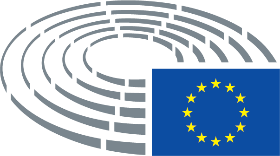 